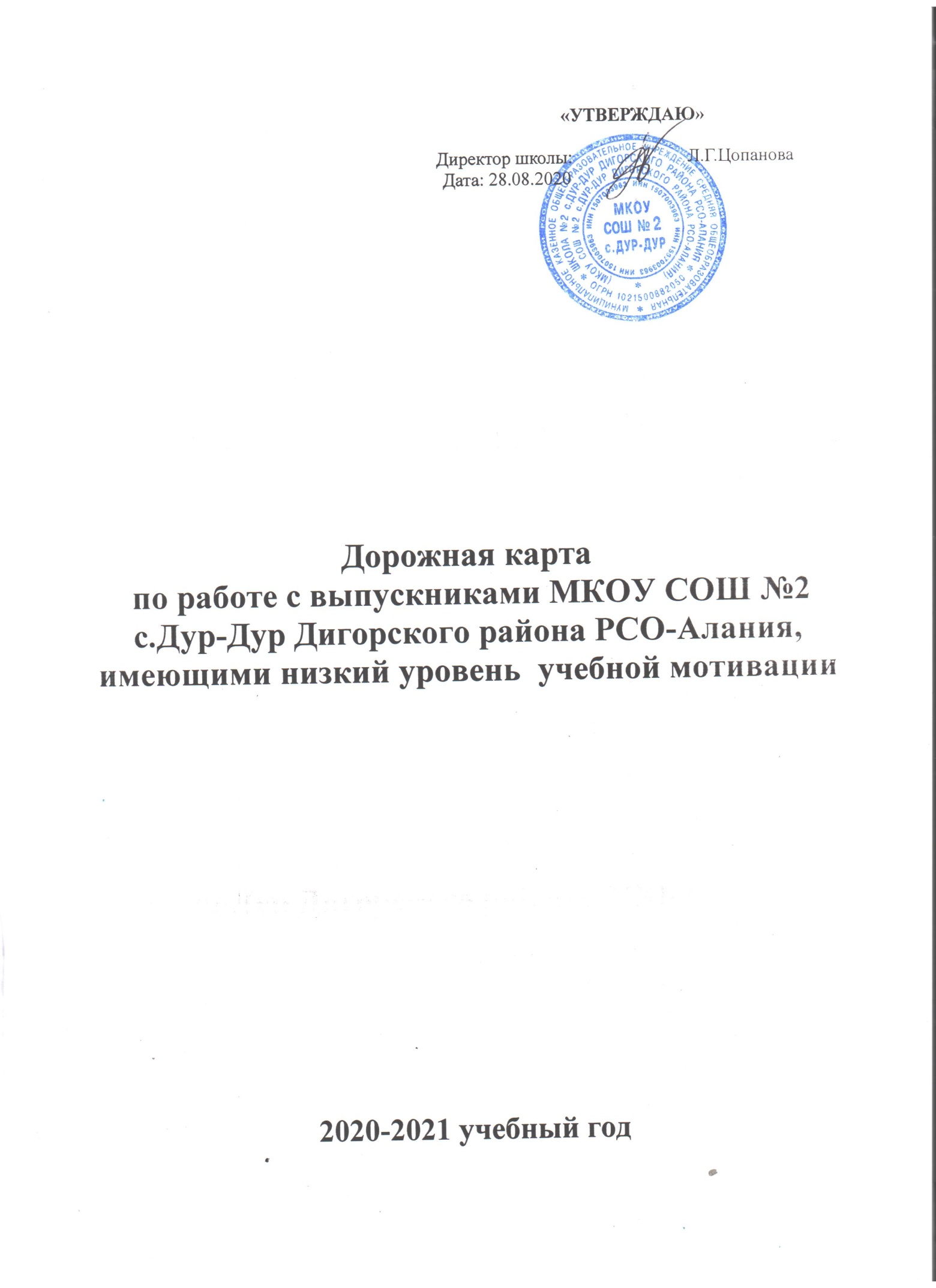 Цель:-  выявление причин снижения успеваемости выпускников 9 и 11классов;-  принятие комплексных мер, направленных на повышение качества образования; -  организация работы на обеспечение успешного усвоения базового уровня образования обучающимися, имеющими низкую учебную мотивацию.   К  «группе риска» стоит отнести категории тех учащихся, которые имеют низкий уровень мотивации к учебной деятельности,  отклонения от норм поведения,  социально  опасную ситуацию дома.Педагогам все труднее и труднее противостоять негативному влиянию, оказываемому на учащихся из внешней среды школы.Цели, которые должна реализовать школа в ходе выполнения образовательной программы по отношению к детям, (в порядке их приоритетности): воспитать физически здорового человека; сформировать у ребенка высокий уровень духовности, интеллекта;  сформировать у него способность адаптироваться к меняющимся социальным условиям; научить находить свою социальную нишу. Задачи:Выявить группу учащихся, составляющих «группу риска» на текущий учебный год.Создать банк данных учащихся, имеющих  низкий уровень учебной мотивации.Создать комфортные условия для работы учащихся, имеющих низкую мотивацию к обучению.Произвести отбор педагогических технологий для организации учебного процесса с учащимися «группы риска».Организовать работу, направив её на обеспечение усвоения базового уровня образования учащимися «группы риска».Ожидаемые результаты:Выявление основных причин неуспеваемости учащихся.Удовлетворение потребностей ребенка в обучении и общении.Получение каждым ребенком базового уровня образования.Меры предупреждения неуспеваемости ученика1. Всестороннее повышение эффективности каждого урока.2. Формирование познавательного интереса  к учению и положительных мотивов.3. Индивидуальный подход к обучающемуся.4. Специальная система домашних заданий.5. Оптимизация работы с родителями.6. Привлечение ученического актива к борьбе по повышению ответственности ученика за учение. Оказание помощи слабоуспевающему ученику на урокеПрофилактика неуспеваемостиПлан работы со слабоуспевающими  учащимися на 2020 - 2021 учебный год                                       Профилактика неуспеваемостиСписок слабоуспевающих  обучающихся  В процессе контроля за подготовленностью учащихсяСоздание атмосферы особой доброжелательности при опросеВ процессе контроля за подготовленностью учащихсяСнижение темпа опроса, разрешение дольше готовиться у доски.В процессе контроля за подготовленностью учащихсяПредложения учащемуся примерного плана ответа.В процессе контроля за подготовленностью учащихсяРазрешение пользоваться наглядными пособиями, помогающими излагать суть явления.Стимулирование оценкой, подбадриванием, похвалой.При изложении нового материалаПрименение мер поддержания интереса к усвоению темы.При изложении нового материалаБолее частое обращение к слабоуспевающим с вопросами, выясняющими степень понимания ими учебного материала.При изложении нового материалаПривлечение их в качестве помощников при подготовке  к уроку.При изложении нового материалаПривлечение к высказыванию предложений при проблемном обучении, к выводам и обобщениям или объяснению сути проблемы, высказанной сильным учеником.В ходе  самостоятельной работы на уроке Разбивка заданий на дозы, этапы, выделение в сложных заданиях ряда простых.В ходе  самостоятельной работы на уроке Ссылка на аналогичное задание, выполненное ранее.В ходе  самостоятельной работы на уроке Напоминание приема и способа выполнения задания.В ходе  самостоятельной работы на уроке Указание на необходимость актуализировать то или  правило.В ходе  самостоятельной работы на уроке Ссылка на правила и свойства, которые необходимы  упражнений.В ходе  самостоятельной работы на уроке Инструктирование о рациональных путях выполнения заданий, требованиях к их оформлению.В ходе  самостоятельной работы на уроке Стимулирование самостоятельных действий слабоуспевающих.В ходе  самостоятельной работы на уроке Более тщательный контроль за их деятельностью, указание на ошибки, проверка, исправления.При организации самостоятельной работыВыбор для групп успевающих наиболее рациональной системы упражнений, а не механическое увеличение их числа.При организации самостоятельной работыБолее подробное объяснение последовательности выполнения задания.При организации самостоятельной работыПредупреждение о возможных затруднениях, использование карточек-консультаций, карточек с направляющим планом действий.Этапы урокаАкценты в обучении1. В процессе контроля за подготовленностью учащегосяСпециально контролировать усвоение вопросов, обычно вызывающих у учащихся наибольшие затруднения1. В процессе контроля за подготовленностью учащегосяТщательно анализировать и систематизировать ошибки, допускаемые учениками в устных ответах, письменных работах, выявить типичные для класса и концентрировать внимание на их устранении.1. В процессе контроля за подготовленностью учащегосяКонтролировать усвоение материала учениками, пропустившими предыдущие уроки.1. В процессе контроля за подготовленностью учащегосяПо окончании изучения темы или раздела, обобщать итоги усвоения основных понятий, законов, правил, умений, навыков учащимися, выявлять причины отставания.2. При изложении нового материалаОбязательно проверять в ходе урока степень понимания учащимися основных элементов излагаемого материала.2. При изложении нового материалаСтимулировать вопросы со стороны учащихся при затруднениях в усвоении учебного материала.2. При изложении нового материалаПрименять средства поддержания интереса к усвоению знаний.2. При изложении нового материалаОбеспечивать разнообразие методов обучения, позволяющих всем учащимся активно усваивать материал.3. В ходе самостоятельной работы учащихся на урокеПодбирать для самостоятельной работы задания по наиболее существенным, сложным и трудным разделам учебного материала, стремясь меньшим числом упражнений, но поданных в определенной системе, достичь больше го эффекта.3. В ходе самостоятельной работы учащихся на урокеВключать в содержание самостоятельной работы упражнения по устранению ошибок, допущенных при ответах и письменных работах. Инструктировать о порядке выполнения работы. Стимулировать постановку вопросов к учителю при затруднениях в самостоятельной работе.3. В ходе самостоятельной работы учащихся на урокеУмело оказывать помощь ученикам в работе, всемерно развивать их самостоятельность.Учить умениям планировать работу, выполнять ее в должном темпе и осуществлять контроль4. При организации самостоятельной работы вне классаОбеспечить в ходе домашней работы повторение пройденного, концентрируя внимание на наиболее существенных элементах программы, вызывающих наибольшие затруднения.4. При организации самостоятельной работы вне классаСистематически давать домашние задания по работе над типичными ошибками.4. При организации самостоятельной работы вне классаЧетко инструктировать обучающихся о порядке выполнения домашней работы, проверять степень понимания этих инструкций слабоуспевающими учащимися.4. При организации самостоятельной работы вне классаСогласовывать объем домашних заданий с другими учителями класса, исключая перегрузку, особенно слабоуспевающих учеников.МероприятияСрокОтветственные1. Проведение мониторинга знаний учащихся класса по основным разделам учебного материала с целью определения фактического уровня знаний детей и выявления в знаниях учеников пробелов, которые требуют быстрой ликвидации (текущие контрольные, районные контрольные работы).Октябрь - майУчителя-предметники2. Установление причин отставания слабоуспевающих учащихся через беседы со школьными специалистами: классным руководителем, встречи с отдельными родителями и учащимися, показывающими слабые знания.Октябрь - майУчителя-предметники3. Составление индивидуального плана работы по ликвидации пробелов в знаниях отстающего ученика на текущую четверть.ОктябрьНоябрьЯнварьАпрельУчителя-предметники4. Используя дифференцированный подход при организации самостоятельной работы на уроке, включать посильные индивидуальные задания слабоуспевающему ученику, фиксировать это в плане урока.В течение учебного годаУчителя-предметники5. Вести обязательный тематический учет знаний слабоуспевающих учащихся класса(диагностические карты)В течение учебного годаУчителя-предметники6. Отражать индивидуальную работу со слабым учеником в рабочих или специальных тетрадях по предмету.В течение учебного годаУчителя-предметникиИндивидуальная работа предметных МО, учителей-предметников со слабоуспевающими учащимисяИндивидуальная работа предметных МО, учителей-предметников со слабоуспевающими учащимисяИндивидуальная работа предметных МО, учителей-предметников со слабоуспевающими учащимися1. Разработка руководителями предметных МО методических рекомендаций по ликвидации пробелов в знаниях учащихся.октябрьРуководители МО2. Составление плана мероприятий МО по организации индивидуальной работы с учащимися.ноябрьРуководители МО3. Выявление учащихся, сильно выделяющихся (в слабую сторону) на фоне всего класса.ПостоянноУчителя-предметники4. Определение причин неуспешности обучения учащегося по предмету.По фактуУчителя-предметники5. Осуществление диагностики знаний учащегося.ПостоянноУчителя-предметники6. Составление индивидуальных диагностических карт и планов работы.По фактуУчителя-предметники7. Подбор дидактического материала.ПостоянноУчителя-предметники8. Организация индивидуальной работы с неуспевающим учеником в урочное и внеурочное время.ПостоянноУчителя-предметники9. Информирование классного руководителя или непосредственно родителей о результатах обучения учащегося.ПостоянноКлассный руководитель, Учителя-предметники10. Отчёт учителя-предметника по работе со слабоуспевающими учащимисяЕжемесячноРуководители МО, учителя-предметникиРабота классного руководителя со слабоуспевающими учащимисяРабота классного руководителя со слабоуспевающими учащимисяРабота классного руководителя со слабоуспевающими учащимися1. Выявление причины неуспеваемости учащегося через индивидуальные беседы.ОктябрьКлассные руководители2. Посещения семьи слабоуспевающего учащегося.В течение годаКлассные руководители, соц. педагог3. Работа с учителями-предметниками по проблемам слабоуспевающих учащихся.ПостоянноКлассные руководители, учителя-предметники4. Проведение индивидуальных бесед с учащимся с целью выявления социальных проблем учащегося.В течение годаКлассные руководители5. Контроль посещения уроков слабоуспевающими учащимися (в случае систематических пропусков без уважительной причины постановка на внутришкольный контроль).ЕжедневноКлассные руководители6. Индивидуальные беседы с родителями по развитию их ребенка.В течение годаКлассные руководители7. Отчет классного руководителя по работе со слабоуспевающими учащимися.ЕжемесячноКлассные руководителиРабота заместителя директора по учебно-воспитательной работеРабота заместителя директора по учебно-воспитательной работеРабота заместителя директора по учебно-воспитательной работе1. Составление списка слабоуспевающих и неуспевающих учащихся.сентябрь2. Собеседование с классными руководителями по поводу согласования и уточнения списка слабоуспевающих и неуспевающих учащихся. Выяснение причины их отставания.НоябрьДекабрьМартИнформацию предоставляют классные руководители.3. Собеседование с учителями- предметниками по согласованию и уточнению индивидуальных планов работы со слабоуспевающими и неуспевающими учащимися.В план учителю включить обязательно:индивидуальную работу по ликвидации пробелов.ведение тематического учета знаний слабых детей.ведение работ с отражением индивидуальных заданий.НоябрьДекабрьМартУчителя - предметники4. Собеседования с учителями по итогам четверти с просмотром ведения тематического учета знаний и тетрадей с результатами индивидуальной работы с ребенком.По итогам четвертиУчителя - предметники5. Индивидуальные беседы с учителями о состоянии дел у слабоуспевающих учащихся по результатам проведенных контрольных работ (выборочно).Согласно графика6. Индивидуальные беседы со слабоуспевающими учениками и их родителями о состоянии их учебных дел.Выборочно, по ситуацииУчитель – предметник, классный руководитель
Этапы урокаАкценты в обученииВ процессе контроля за подготовленностью учащихсяСпециально контролировать усвоение вопросов, обычно вызывающих у учащихся наибольшие затруднения. Тщательно анализировать и систематизировать ошибки, допускаемые учениками в устных ответах, письменных работах, выявить типичные для класса и концентрировать внимание на их устранении. Контролировать усвоение материала учениками, пропустившими предыдущие уроки. По окончании усвоения темы или раздела, обобщать итоги усвоения основных понятий, законов, правил, умений и навыков школьниками, выявлять причины отставания. При изложении нового  материалаОбязательно проверять в ходе урока степень понимания учащимися основных элементов излагаемого материала. Стимулировать вопросы со стороны учащихся при затруднениях в усвоении учебного материала. Применять средства поддержания интереса к усвоению знаний. Обеспечивать разнообразие методов обучения, позволяющих всем учащимся активно усваивать материал.В ходе самостоятельной работы учащихся на урокеПодбирать для самостоятельной работы задания по наиболее существенным, сложным и трудным разделам учебного материала, стремясь меньшим числом упражнений, но поданных в определенной системе, достичь большего эффекта. Включать в содержание самостоятельной работы упражнения по устранению ошибок, допущенных при ответах и в письменных работах. Инструктировать о порядке выполнения работы. Стимулировать постановку вопросов к учителю при затруднениях в самостоятельной работе. Умело оказывать помощь обучающимся в работе, всемерно развивать их самостоятельность. Учить умениям планировать работу, выполнять ее в должном темпе и осуществлять контроль.  При организации самостоятельной работы вне классаОбеспечить в ходе домашней работы повторение пройденного, концентрируя внимание на наиболее существенных элементах программы, вызывающих обычно наибольшие затруднения. Систематически давать домашние задания по работе над типичными ошибками. Четко инструктировать учащихся о порядке выполнения домашних работ, проверять степень понимания этих инструкций слабоуспевающими школьниками. Согласовать объем домашних заданий с другими учителями класса, исключая перегрузку, особенно слабоуспевающих учеников.№Фамилия, имя ученикаКласс: 8 из 201 из 8По каким предметам слабо успеваетРезультаты работы1.Доева Люда9Алгебра, русский языкПоложительная динамика2.Зокоев Марат9Алгебра, русский языкПоложительная динамика3.Ибадзаде Али9Алгебра, русский языкПоложительная динамика4.Калухов Маир9Алгебра, русский языкПоложительная динамика5.Нартикоев Виталий9Алгебра, русский языкПоложительная динамика6.Рамонов Георгий9Алгебра, русский языкПоложительная динамика7Содиков Шамсулло9Алгебра, русский языкПоложительная динамика8.Цакоева Мадина9Алгебра, русский языкПоложительная динамика1.Хутяева Фатима11Алгебра, русский языкПоложительная динамика